Frações  2 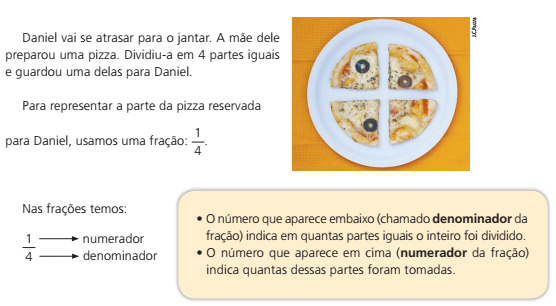 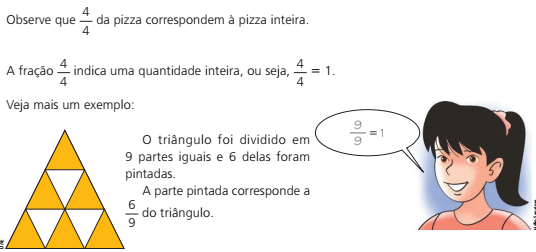 Lendo frações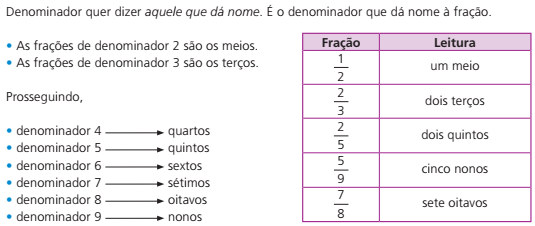 Atividades:Em cinco das figuras a seguir, a parte em vermelho é um terço da figura. Identifique
essas figuras.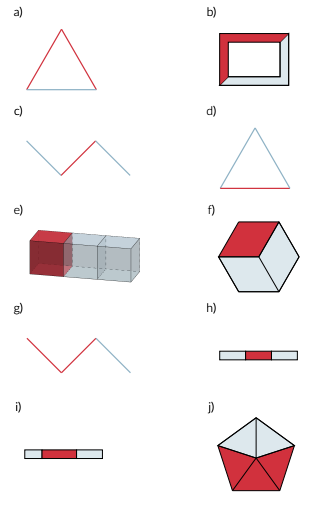 Identifique as figuras em que a parte pintada de vermelho é a metade da figura.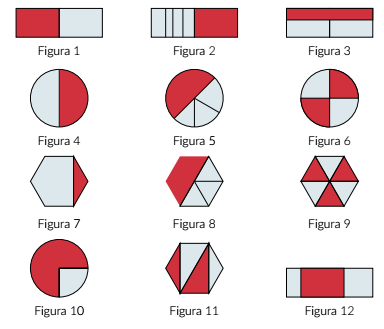 Considere as imagens para responder o que se pede: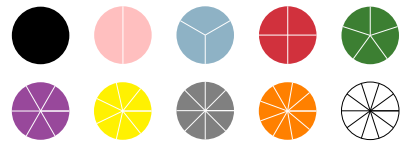 a) Qual é a cor da peça que é igual a um terço do círculo preto?b) Qual é a cor da peça que é igual a um quarto do círculo preto?c) Qual é a cor da peça que é igual a um sétimo do círculo preto?d) Qual é a cor da peça que é igual a um nono do círculo preto?e) Que fração do círculo preto é igual a uma peça de cor roxa?f) Que fração do círculo preto é igual a uma peça de cor cinza?g) Qual fração do círculo preto é maior, um terço ou um sétimo? Explique a sua resposta.j) Qual fração do círculo preto é menor, um nono ou um quarto? Explique a sua resposta.